                                 Graduate Women Qld Inc.                 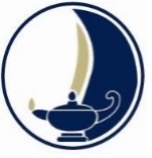   ABN: 78 1666 425 907                                        Membership                                    Renewal and Application Form 2022/23 *Please complete this form and return to GWQ Membership Secretary at  pip.coore@qldbar.asn.au  or PO Box 6472 Gold Coast Mail Centre Qld 9726 Personal Details (Name only required if nothing else has changed in the past year):Highest Qualification (only required if changed in the past year)Civil Honours  (Only required if changed in the past year)Payment MethodPrivacy Statement:  GWQ Inc. maintains a database of names, addresses and other information relevant to membership of the Association and for the purpose of mailing information, publications, notification of events etc and providing services and benefits to members. A member may request a copy of personal information held by the Association.    Title: Given Name/s:  Surname:             Former Surname   Home Address:       Home Address:       Home Address:       Suburb:                     Suburb:                     State:                                     Postcode:     Mailing Address: (if different from above) Mailing Address: (if different from above) Mailing Address: (if different from above) Suburb:                     Suburb:                     State:                                     Postcode:     Home Phone: (     )  Home Phone: (     )  Mobile:   Preferred email:        Preferred email:        Preferred email:        Qualification:    Institution:   Surname:  Year:  Honour:    Details:  Year:   Membership Subscription for financial year 1July 2022 to 30 June2023 Membership Subscription for financial year 1July 2022 to 30 June2023 Graduate Women Qld. Inc $25Donation to Graduate Women Qld Inc Scholarship Fund (optional)Darling Downs Branch   $20                                                                                              $Donation to Graduate Women Darling Downs Scholarship Fund (optional)Fellowships Fund Inc (FFI)  $5 $Gold Coast Branch $30 $Donation to Graduate Women Qld Gold Coast Scholarship Fund (optional)Sunshine Coast Branch $30 $Donation to Graduate Women Sunshine Coast Scholarship Fund (optional)                                                                                                                          Total Payment$Direct Debit: If paying by Direct Debit please record your name on electronic payment slip and send confirmation number and/or scan of your Bank’s confirmation to the Treasurer: carolalittle@bigpond.comAccount Name:   Graduate Women Qld Inc. Bank: nab    BSB No:084-462 Account No: 929424531Cheque: Please mail a copy of  this form and payment to:GWQ Treasurer, PO Box 146, CHEVRON ISLAND Q4217Declaration:       I, the undersigned, hereby apply for renewal of Membership of Graduate Women Qld Inc (GWQ Inc) and other branches as noted above.SIGNATURE OF Member ……………………………………………………..................      Date:        /          / (name only required, if sending electronically) 